  МДК 01.01. Слесарное дело  и технические измерения   Преподаватель  А.А. Никитин. Профессия АвтомеханикПервый курс Группа  № 1-31 БФЛекция по  Теме Клепка и склеивание деталей Клепка - это получение неразъемных соединений при помощи заклепок, применяемых при изготовлении металлических конструк ций (фермы, балки, различного рода емкости и рамные конструк ции).   Образование неразъёмных соединений при помощи заклёпок. Клёпка подразделяется на холодную, выполняемую без нагрева заклёпок, и горячую, при которой перед постановкой на место стержень заклёпки нагревают до 1000...1100 °С. При выполнении слесарных работ применяют, как правило, только холодную клёпку с использованием заклёпок диаметром до 8 мм. Инструмент для ручной клёпки - натяжка, обжимка и поддержка (рис. 1). Диаметр dстержня заклёпки выбирают равным примерно двойной наименьшей толщине соединяемых деталей. Длина стержня заклёпки берётся исходя из суммы толщин соединяемых деталей и длины выступающей части стержня, необходимой для образования замыкающей головки: в случае полукруглой головки выступающий конец должен составлять (1,2...1,5) d, в случае потайной - (0,8...1,2) d.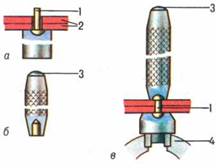 Рис. 1. Инструменты для ручной клёпки: а - поддержка; б - натяжка; в -обжимка; 1 - заклёпка; 2 - соединяемые листы; 3 - ударная часть; 4 - тиски.Перед клёпкой очищают склёпываемые детали от грязи, окалины, ржавчины. Правкой или опиливанием подгоняют сопрягаемые поверхности так, чтобы они плотно прилегли друг к другу. В соответствии с чертежом размечают подготавливаемые поверхности: наносят осевые риски и накернивают центры отверстий. При соединении внахлёстку разметку выполняют на одной из деталей, при соединении с накладкой - на накладке. Шаг t между заклёпками и расстояние а от центра заклёпки до кромки детали принимают: в случае однорядных швов - t=3d и а=1,5d; в случае двухрядных швов - t=4d и а=1,5d. Диаметр отверстия под заклёпку делают на 0,1...0,2 мм больше диаметра стержня заклёпки; для облегчения вставки заклёпки в отверстие концу заклёпки придают слегка коническую форму. Сверление обычно выполняют в два приёма: сначала сверлят пробное отверстие меньшего диаметра, а затем рассверливают окончательное, соответствующее диаметру стержня заклёпки. Снимают фаску на кромке отверстия, а для потайных головок отверстие зенкуют конической зенковкойВ зависимости от того, свободен ли доступ к замыкающей и к закладной головкам заклёпки либо доступ к замыкающей головке невозможен, различают два метода клёпки: прямой (открытый) и обратный (закрытый).Прямой метод характеризуется тем, что удары молотком наносят по стержню заклёпки со стороны вновь образуемой (замыкающей) головки. Последовательность операций: вводят в отверстие снизу стержень заклёпки (рис. 2,а); ставят под закладную головку массивную поддержку, а сверху на стержень - натяжку и ударами молотка по вершине натяжки осаживают соединяемые детали (рис. 2,6); равномерными ударами молотка, направляемыми под углом к торцевой части стержня, предварительно формируют замыкающую головку (рис. 2,а), удары наносят так, чтобы замыкающая головка концентрично располагалась относительно отверстия; на предварительно сформированную замыкающую головку устанавливают обжимку и равномерными ударами (при упоре в поддержку) окончательно формируют замыкающую головку (рис. 2, г).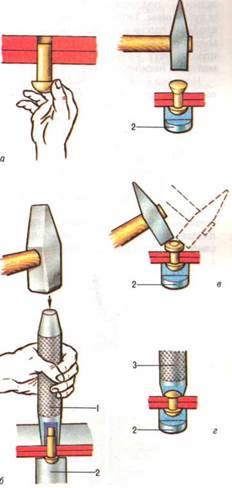 рис. 2. Последовательность операций при клёпке прямым методом: а -закладывание заклёпки; б - осаживание деталей (листов) с помощью натяжки; в - предварительное формирование замыкающей головки; г -окончательное формирование замыкающей головки; 1 - натяжка; 2 - поддержка; 3 - обжимка.Обратный метод характеризуется тем, что удары наносят по закладной головке. При работе этим методом стержень заклёпки вводят в отверстие сверху (рис. 3), поддержку ставят под стержень. Для предварительного формирования замыкающей головки используют плоскую поддержку, для окончательного, например полукруглой головки,- поддержку с полукруглым углублением. Молотком ударяют по закладной головке через обжимку, формируя с помощью поддержки замыкающую головку. Качество клёпки обратным методом несколько ниже, чем прямым.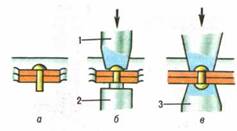 Рис. 3. Последовательность операций при клёпке обратным методом: а - закладывание заклёпки; б- предварительное формирование замыкающей головки на плоской поддержке; в- окончательное формирование замыкающей головки на поддержке с полукруглым углублением; 1 - обжимка; 2 - поддержка с плоским выступом; 3 - поддержка с полукруглым углублением.Нередко клёпку деталей (особенно из кожи, картона, пластмассы) выполняют с применением пустотелых заклёпок (пистонов). Наиболее простой способ такого соединения: закладывают заклёпку в отверстие на поддержке с небольшим коническим выступом (под закладную головку) и раздают края заклёпки ударами молотка по кернеру (рис. 4, а). Часто, чтобы не повредить поверхность детали краями пустотелой заклёпки, при соединении нескольких листов под головки заклёпки подклады- вают металлические шайбы (рис. 4, б).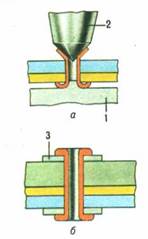 Рис. 4. Соединение с помощью пустотелой заклёпки: а - раздача краёв пустотелой заклёпки с помощью кернера; б - соединение деталей (листов) пустотелой заклёпкой с подкладными шайбами; 1 - поддержка с коническим выступом; 2 - кернер; 3 - шайба.Возможные виды брака при клёпке:замыкающая головка смещена в сторону (причина - неровный торец стержня заклёпки или стержень длиннее требуемого);обе головки смещены в разные стороны (обычно это происходит в том случае, когда отверстие просверлено косо);неплотное прилегание замыкающей головки (может произойти из-за перекоса обжимки);рваные края замыкающей головки (чаще всего получаются из-за плохого качества материала заклёпки).В ряде случаев возникает необходимость удалить старые заклёпки (например, разболталась или оторвалась ручка у кастрюли) и заново приклепать деталь. Полукруглую головку у заклёпки можно срубить зубилом, лучше с односторонней заточкой (как у долота). Когда головка срублена, заклёпку выбивают из отверстия пробойником. У заклёпок с потайной головкой накернивают центр головки и высверливают её спиральным сверлом, затем выбивают заклёпку пробойником.Склеивание деталей — это последний вид сборки неподвижных неразъемных соединений, при котором между поверхностями деталей сборочного узла вводится слой специального вещества, способного неподвижно скреплять их — клея.У данного вида соединений имеется ряд преимуществ: во-первых, возможность получения сборочных узлов из разнородных металлов и неметаллических материалов, во-вторых, процесс склейки не требует повышенных температур (как например, сварка или пайка), следовательно, исключается деформация деталей, в-третьих, устраняется внутреннее напряжение материалов.В слесарно-сборочных работах обычно используются клеи: ЭДП, БФ-2, 88Н.Подобно всем другим видам соединений, качество клееных соединений во многом зависит от правильности подготовки поверхностей к процессу склеивания: на них не должно быть пятен грязи, ржавчины, следов жира или масла. Очистку поверхностей осуществляют металлическими щетками, шлифовальными шкурками, материал для удаления жировых и масляных пятен зависит от марки используемого клея: при склеивании деталей клеем 88Н применяется бензин, под клеи ЭДП и БФ-2 — ацетон.Процесс склеивания деталей состоит из следующих операций:
— подготовить поверхности деталей и выбрать марку клея (см. выше);
— нанести на поверхности в местах соединения первый слой клея (эту операцию можно выполнять кисточкой либо поливом), просушить, нанести второй слой клея, соединить детали и прижать их друг к другу струбцинами (здесь важно следить за точным совпадением деталей и их плотным прилеганием);
— выдержать клееный узел и очистить швы от подтеков клея.Режим сушки первого слоя клея: ЭДП — наносится в один слой и сушки не требует; БФ-2 — 1 час при температуре 20 градусов С («до отлипа»); 88Н — 10-15 минут на воздухе,“после нанесения второго слоя выдержать 3-4 минуты и только потом соединить детали.Режим выдержки клееных соединений: при использовании клея ЭДП —2-3 суток при температуре 20 градусов С или 1 сутки при температуре 40 градусов С; клей БФ-2 — 3-4 суток при температуре 16-20 градусов С или 1 час при температуре 140-160 градусов С; клей 88Н — 24-48 часов при температуре 16-20 градусов С под грузом.При сборках машин и механизмов иногда используют комбинированные клееные соединения — клеесварные: на сопрягаемую поверхность одной из деталей наносят слой клея ВК-9, а вторую деталь приваривают методом точечной сварки по этому слою.В конструкциях различных машин и механизмов, которые приходится собирать и ремонтировать слесарю, основным назначением подвижных узлов является преобразование вращательных движений в поступательные и преобразование скорости и направления движения. Поэтому и называются такие узлы передачами. Действие механических передач основано либо на использовании зацепления (зубчатые, червячные, цепные), либо на использовании силы трения (ременные, фрикционные). Однако и те и другие передачи имеют в своих конструкциях нечто общее — наличие в узлах передач подшипников (скольжения или качения). Именно с их установки (монтажа) мы начнем ознакомление с процессом сборки узлов механических передач.—-Склеиванием называют метод соединения заготовок с помощью клея. Склеиванием можно получать соединения из разнородных материалов. Оно не вызывает структурных изменений в материале заготовок, не утяжеляет изделие. Клеевые соединения обладают хорошими теплоизолирующими, звукопоглощающими, демпфирующими и герметизирующими свойствами. К недостаткам клеевых соединений относятся невысокая термостойкость и низкая прочность. Многие клеи токсичны. Склеиванием получают соединения втулок с корпусами или валами, а также соединяют между собой заготовки из листового материала.Склеивание представляет собой адгезионный процесс, т. е. процесс молекулярного сцепления поверхностей с клеем.Материалами клеев являются высокополимеры на основе эпоксидных, полиуретановых, фенолформальдегид-ных и других смол. Клеи на основе эпоксидных смол (ВК-32-ЭМ, эпоксид П, ПР) получили широкое распространение. Соединения этими клеями отличаются высокой прочностью на сдвиг и теплостойкостью (до 90 °С). Клеи на основе фенольных смол БФ-2 и БФ-4 обеспечивают меньшую прочность и теплостойкость до 70 °С. В узлах, работающих в условиях повышенных температур и вибраций, применяют клеи высокой вибропрочности (ВК-13, ВК-13М). Специальные клеи обеспечивают теплостойкость до 500 °С и повышенную прочность на сдвиг.Последовательность работ при склеивании. Для надежной адгезии необходимо тщательно подготовить поверхности под склеивание. Зазор не должен превышать 0,05-0,25 мм. Наиболее прочные соединения получают при шероховатости склеиваемых поверхностей Ra = — 1,6  3,2 мкм.От грязи, окалины и жира заготовки очищают в растворах фосфорной (низкоуглеродистые стали), серной (алюминиевые сплавы), азотной (медные сплавы) кислот и в растворе щелочи (коррозионно-стойкие стали). Затем их промывают в горячей воде, сушат и обезжиривают растворителями. Иногда перед склеиванием поверхности подвергают лужению (латунь), анодированию (алюминиевые сплавы) и др.Клей приготовляют в специальных помещениях. Наносят его отдельными точками, рядами точек, полосами или на всю поверхность (в один или два слоя). Заготовки соединяют струбцинами, прихватами или специальными приспособлениями. В зависимости от марки клея и формы склеиваемых поверхностей давление принимают 0,05—2 МПа. При необходимости горячего отверждения одновременно с этим заготовки нагревают в термостатах или печах. Температуру нагрева, время выдержки принимают в соответствии с рекомендуемыми для каждой марки клея. После склеивания остатки клея удаляют металлическими щетками, шаберами или наждачной бумагой.Домашнее задание Ответить на вопросыДайте определение клепки?. Какие инструменты  применяются для ручной клёпки?.   Перечислите последовательность операций при клёпке прямым методом и обратным?  Опишите  возможные виды брака при клёпке. Какие операции выполняются при склеивания деталей?